FIFTY-FIRST REGULAR SESSION					OEA/Ser.PNovember 10 to 12, 2021				   		AG/doc.5749/21Guatemala City, Guatemala						10 November 2021VIRTUAL								Original: English									Item 24 on the agendaNOTE FROM THE PERMANENT MISSION OF CANADA FORWARDING, 
ON ITS OWN BEHALF, AND ON BEHALF OF THE PERMANENT MISSIONS 
OF ANTIGUA AND BARBUDA, CHILE, COSTA RICA, THE DOMINICAN REPUBLIC, ECUADOR, THE UNITED STATES, AND URUGUAY, THE DRAFT RESOLUTION 
“THE SITUATION IN NICARAGUA” FOR CONSIDERATION UNDER THE RELEVANT 
ITEM ON THE AGENDA FOR THE FIFTY-FIRST REGULAR SESSION 
OF THE GENERAL ASSEMBLYClick over the link to access the Note from the Permanent Mission of CanadaDRAFT RESOLUTIONTHE SITUATION IN NICARAGUA(Presented by the Delegation of Canada on its own behalf, and on behalf of 
the Delegations of Antigua and Barbuda, Chile, Costa Rica, The Dominican Republic, 
Ecuador, The United States, and Uruguay)THE GENERAL ASSEMBLY OF THE ORGANIZATION OF AMERICAN STATES: RECALLING the Inter-American Democratic Charter, which states that “the peoples of the Americas have a right to democracy and their governments have an obligation to promote and defend it”;CONSCIOUS OF the resolutions and mandates, adopted since 2018, urging maintenance and strengthening of democratic institutions and human rights in Nicaragua, and of the many efforts by the OAS to engage constructively with the Government of Nicaragua in order to assist with political dialogue and electoral reform; DEEPLY CONCERNED that the Government of Nicaragua has disregarded all recommendations of the OAS and, according to authoritative reports from the Inter-American Commission on Human Rights and the United Nations High Commissioner for Human Rights (OHCHR), has harassed, restricted and arrested candidates, parties, independent media and civil society in the elections process in contradiction to Articles 2 and 3 of the Inter American Democratic Charter;ALARMED at the findings of the IACHR, in its report, “Nicaragua: Concentration of Power and the Undermining of the Rule of Law”, published on October 25th, 2021, which states that “a police state was also established” through repression, corruption, electoral fraud and structural impunity designed by the Government to achieve its “indefinite perpetuation in power and maintenance of privileges and immunities”, RESOLVES:To deplore that the diplomatic and technical initiatives undertaken since June 5, 2018, by the Organization of American States, to promote representative democracy and the protection of human rights in Nicaragua have been unsuccessful because they were ignored or rejected outright by the Government of Nicaragua.To declare that, in the evident circumstances, the elections on November 7 in Nicaragua were not free, fair or transparent and have no democratic legitimacy.To conclude that, based on the principles set out in the Charter of the OAS and the Inter-American Democratic Charter, democratic institutions in Nicaragua have been seriously undermined by the Government. To reiterate its previous calls for the release of all political candidates and political prisoners, the restauration of their democratic rights, and an immediate end to the arrest and harassment of independent media and members of civil society.To instruct the Permanent Council to undertake an immediate collective assessment of the situation, in accordance with the Charter of the Organization of American States and the Inter-American Democratic Charter, to be completed no later than November 30 and to take appropriate action. 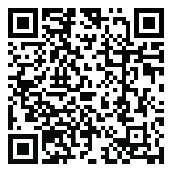 